 The Breeze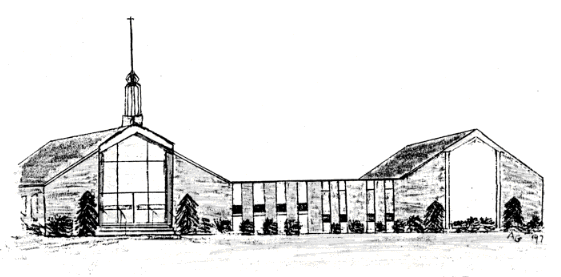 Dryland United Church of ChristVolume XXXII	Issue 1	JANUARY 2021A Publication of Dryland U.C.C.  To keep our members and friends informed of our programs, opportunities, and events. Dryland United Church of Christ    4415 Newburg Road, Nazareth, PA  18064 (610) 759-4444           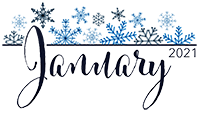 PLEASE NOTE THAT WE WILL ADVISE WHEN WE WILL RETURN TO IN-HOUSE SERVICES.  UNTIL THEN, THE TIMES BELOW REPRESENT TIMES FOR ONLINE SERVICES AT 10:15 AM ON SUNDAYS.January 3  - Epiphany SundayWorship service at 10:15 amJanuary 10  - 2nd Sunday after EpiphanyWorship service at 10:15 amJanuary 17 – 3rd Sunday after Epiphany Worship service at 10:15 amJanuary 24 – 4th Sunday after EpiphanyWorship service at 10:15 amCongregation Meeting (possibly)January 31  -  5th Sunday after EpiphanyWorship service at 10:15 am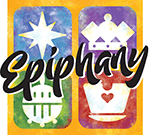    January 6, 2021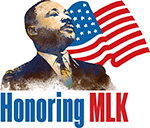       January 18, 2021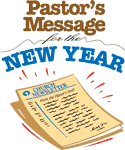 Grace and Peace Beloved of God,Perhaps you are happy that we are starting a new year. A new year can mark new beginnings, the opportunity to start fresh, and the occasion to let go of things no longer helpful or healthy. Some characterize the resolve of this moment as “New Year’s Resolutions.”	There is some wisdom in reflecting on the year past. Questions like what was accomplished, in what way did I make a difference, and what did not go so well are often pondered. The impact of the pandemic altered much in our world. Standards, activities, priorities, values were all reassessed.To some, freedom from restriction and tyranny rose to the surface. For others, freedom from the violence of racial injustice was the primary focus. Still, others dug their trenches of discord as the battle of ideologies raged in the streets, the judiciary, the state and federal houses, and in the court of public opinion. The following questions keep surfacing for me: How has all this anger, mistrust, finger-pointing, and disunity worked thus far? How has such vitriol made us more loving, more compassionate, more forgiving, or more cooperative? I pray that our neighbors, our elected officials, news reporters, captains of industry, and bankers can learn that digging deeper where you are ideologically, only serves to further sink you in the hole that you dug. Eventually, all these holes will become our prisons. God knew what was good for humankind when love thy neighbor as thy self was commanded. We can rise beyond the ravages of the pandemic if we accept that no political solution alone will mend our fractured communities. No amount of money or public gatherings to champion one or another ethical position will improve the world without God at the center.  For God is Love and with Love, we can begin to repair our broken world. (1 Corinthians 13:1-13)With trust in God and belief in the Word of God that teaches us to love our enemies, our hearts will be transformed.  When our hearts are softened to live with compassion for people, in all their walks in life, we will grasp the light that God is shining on us and we will spread that light as it shines through us.I pray that you will continue to find it in your heart to be agents of change by loving all people, even those with polarizing values and ideologies. I pray that you will continue to find a home in the Christian fellowship we know as Dryland. I pray that God encourages your spirit to trust and obey that God’s desire is for you to prosper, to know God’s loving-kindness for yourself, and share this love in your actions, prayers, and words. Hold on Beloved, God is doing something new and God is calling you to stand united that fear, greed, and hate will have no more shadows to hide them. Rejoice, for as the light of God shines brightly on you and through you, there will be less room for the things that rob and destroy, and more people will welcome God in their hearts and know that we all belong to God.Happy New Year of belonging to God,Pastor Edward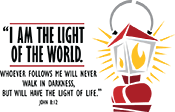 THOUGHT OF THE MONTHYou can’t stay in you corner of the forest waiting for others to come to you, You have to go to them sometimes!Prayer Concerns and Joys:  Chris Vliet, Family of Naomi Hunt, Family of Mae Pursel, Melody & Jason Mott, Rev. Emily Livingston, Jakob Raven, 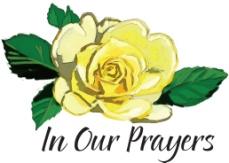 Long-term Prayer Concerns:   Kathy Anderson, Matthew Atwood, Sandi Berry, Guy Connelly, Debbie Coppola, Jean Cruttenden, Shawn Durn, Liz Romig-Garnier, Charlie Gianguzi, Barbara Goldman, Jim Goldman,Kevin Hann, Dorothy Johnson, Gayle Kozak, Sonny Laubach, Stephanie Lilly, Wayne Lilly, Barbara Moon, JoAnn Moon, Ethel Okker, Grayce Raven, Ken Raven, Jakob Raven, Carolyn Stafnack, Jason Vliet, Paty Vliet, Charissa Williams, Carter WolfgangOur Service People:   Chief MSG Thomas Bostian, SRA Patrick Jones, Major Scott Lechner, MSGT Paul Moore, E-5 Rodger Nagy, LT. JG Seth WatlingtonSince there has been no in-house worship, the flower chart and bulletin charts have not been filled yet for the new year, 2021  Thank You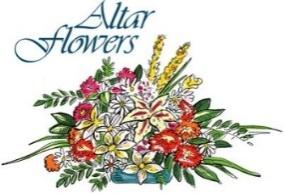 DRYLAND BIBLE STUDY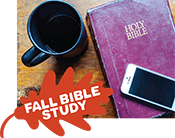 Cancelled until further notice due to virus.Charles Berthoud    Continuing with our corner to hear from and about our Young Adults. To contribute information, please e-mail kdrybreezekip@gmail.com or the church office, drylandoffice@rcn.com so we can include it in the newsletter each month.  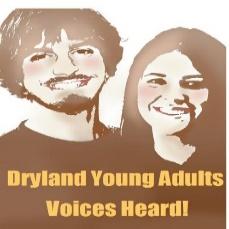 This month we are honoring: MEGAN JONESMegan has just completed her first semester at Kutztown University and has made dean's list. She is majoring in Elementary and Special Education. She is currently working part time at Weis in Bethlehem.  Way to go, Megan, keep up the good work.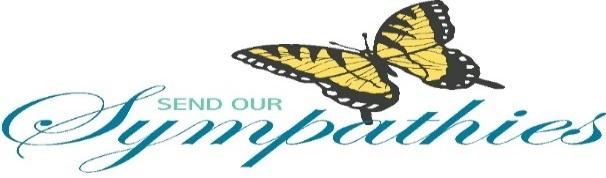 Our church family was saddened this past month when Naomi Hunt passed away on December 2, 2020. She is now at peace and sitting at the right hand of our Father in heaven.  May she Rest in Peace.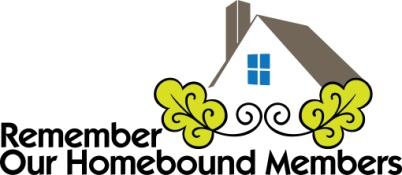 Janet Day – 1/29/35, 610-865-3598
Country Meadows, Apartment 509, 
4025 Green Pond Road, Bethlehem, PA 18020Dottie Heckler – 12/29/29 
610-759-0197, 243 Nazareth Pike, 
Bethlehem, PA  18020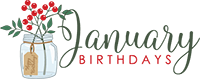 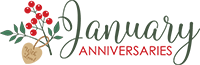 15   M/M Thomas Bostian                 26 years25   M/M Mark Atwood                      24 years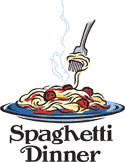 SPAGHETTI AND MEATBALLS DINNER – Take this home with you to eat at your pleasure.Saturday, January 9. Pickup time is between Noon and 2PM. In case of snow or ice which hampers driving, we will have an alternate pickup date and time of Sunday, January 10 between Noon and 2PM. You will be notified by phone if the need arises to change the date.The meal includes Spaghetti and Meatballs made with our own sauce recipe, Salad, Garlic Bread and Dessert. For the Salad, choose between Ranch, Italian, French or Thousand Island Dressing.All this for $8.00. Order deadline is Tuesday, January 5. Call Rich at 484-894-9799, Karen at 610-504-1158 or the church office at 610-759-4444 to place your order. If there is no answer leave a message in order that we may return your call.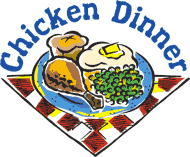 BONELESS STUFFED CHICKEN BREAST DINNER – Take this home with you to eat at your pleasure.Saturday, February 6. Pickup time is between Noon and 2PM. In case of snow or ice which hampers driving, we will have an alternate pickup date and time of Sunday, February 7 between Noon and 2PM. You will be notified by phone if need arises to change the date.The meal includes Chicken Breast stuffed with our own homemade filling, Buttered Carrots, Gravy, a choice of Salad or the Soup of the Month, Rolls and a choice of Apple Crumb or Cherry Crumb Pie. For the Salad, choose between Ranch, Italian, French or Thousand Island Dressing.All this for $11.00. Order deadline is Monday, February 1. Call Rich at 484-894-9799, Karen at 610-504-1158 or the church office at 610-759-4444 to place your order. If there is no answer leave a message in order that we may return your call.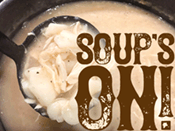 SOUP SALE$5 per Pint, $9 per Quart Order by Sunday, January 17, 2021                                      Pickup Saturday January 23, from 9 – 2WIMPY RICH’S PRIZE-WINNING CHILI        VEGETARIAN CHILI               KAREN’S CHICKEN NOODLE              OL JER’S FAMOUS VEGETABLE BEEF SOUP        HAM AND STRING BEAN SOUP  Contact Rich at 484-894-9799 or Karen at 610-504-1158.   CONSISTORY – 2020OfficersPresident – Dave Faust (E)VP – Dan Cruttenden (E)Secretary – Linda Atwood (D)Treasurer – Dewayne Heller (E)CommitteesChristian Education – Stacee Banko (D)Church and Ministry – Dan Cruttenden (E)Evangelism – Charlie Berthoud (E)Finance – Dewayne Heller (E)Inside Property – Steve Henninger (E)Outside Property – Allen Singer (D)Missions – Greg Teitsworth (D)Music & Worship – Linda Atwood (D)Stewardship – Susan Bostian (D) MISSIONS REPORTAll the hats and gloves given in our annual collection were donated to Lehigh Valley Hospital’s street medicine program. A big thanks to all those who donated. Also, special thanks to Joyce Hittinger who personally made more than half the donated items. Thank you to Dan Cruttenden who came to the church every day to check the donation bin and place donated items inside.  Thank You,  Greg Teitsworth, Chair
          MUSIC & WORSHIP REPORT     The Music and Worship committee is looking forward to the new year and hopefully a bit of a return to normalcy.  We are still worshiping virtually, so our duties are still a bit on the back burner.  Many people, both members and non-members, have contributed to the success of our on-line services.  Christmas Eve was a medley of musical excerpts from services over the years and current recordings.  Additionally, our youth and friends did a wonderful job of putting together a Christmas program.  It was a joy to see them participate in the celebration of the birth of Christ Jesus.     We hope to see you when we are able to worship together physically.                          Linda Atwood, Chair             TREASURER’S REPORTThe cash receipt and expenditure activity for the period November 1 thru November 30, 2020. The category Current-Mission-Property encompasses the options on the weekly giving envelop. These costs cover the basic needs to keep your church operational (i.e salaries, utililties, insurance, property maintenance). The Capital category is refering to the capital section of the giving envelope. The monies here are applied to the loan obtained for the santuary renovation in 2009. Giant Card program is another way to support the church through Giant Markets giving back 5% of the total sales made by obtaing a Giant Gift Card.  The Note area is a guide to keep us on target for meeting our commitments.                       Note area for your guidance:                                           2020 Budget (exclude Capital)        $233,972.00                           Monthly Receipts Required            $  19,497.67                           Weekly Receipts Required              $    4,874.42                           2020 Budget (Capital)                      $  14,712.00                           Monthly Receipts Required            $    1,226.00                          Weekly Receipts Required               $       306.50We celebrated the gift our God gave us through the Blessed birth of our Lord and Savior Jesus Christ. The Joy, Peace, Love, and Hope is given to each one of us. As we enter a New Year, here are eight items that may provide a guideline to bring Peace to your life.Place your trust in Jesus as your personal SaviorBelieve he is in sovereign control Trusting the Lord to meet all of your needsMaintain a clear conscienceAccept ourselves the way God made usHave a sense of purpose in lifeHave a sense of competencyHave a sense of belongingIf we all take a moment to think and pray how to apply this list to our daily lives, we may find that we will be a bit less anxious and at peace in our daily activities. Applying this as a family of God in Christian love, who knows what effect that would have in the community where we each live. With prayer, reaching out to your neighbor in Love and appreciation, and Trust in God,,, another year and opportunity to move FORWARD!  We APPRECIATE and  THANK each of you for your generosity no matter the size, to assure the church remains part of the community and part of your life. There is plenty of work to accomplish, so don’t feel bashfull to pitch in. The 2021 Budget and 2020 Financial Statement will be presented in future correspondence. Stay Tuned!With the covenant made between God and each one of us, we can and will support the programs offered by our Dryland family.We do so by our FAITH!         Happy New Year !!!– A Place To Belong -  BlessingsFinance Committee -----  Dewayne Heller – Treasurer,  Craig Johnson – Assistant Treasurer,  Pastor Edward, Jerry Hittinger,Steve Henninger,  Monna Lou Henninger, Karen Lambert,  TJ Bostian, Allen Singer, Hugh HarrisDRYLAND STAFFRev. Edward LivingstonCell Phone:  267-707-2402Email:  pastor@drylanducc.orgChris Vliet, Church SecretaryKathy I. Peters, Breeze EditorSusan Bostian, Director of MusicCarol Rice, Bell Choir DirectorStacee Banko, Christian Ed DirectorDewayne Heller, TreasurerCraig Johnson, Assistant TreasurerJerry Hittinger, Financial Secretary Dave Faust, President of Consistory Dawn Trapp, SextonChurch phone 610-759-4444 Breeze e-mail: Kdrybreezekip@gmail.comChurch e-mail address: drylandoffice@rcn.comWebsite:  www.drylanducc.org 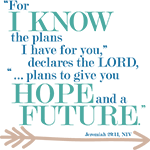 We are sending our love and prayers out to Chris so that she returns to us all very soon. WE LOVE AND MISS YOU, PLEASE HEAR OUR PLEA!                           2020 Budget Receipts Required     $  19,497.67 (monthly)                           Weekly Receipts Required              $    4,874.42                           2020 Budget (Capital)                      $  14,712.00                           Monthly Receipts Required            $    1,226.00                          Weekly Receipts Required               $       306.50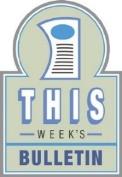 MEMBERS OF THE MONTHPeople responsible for keeping our church CO-VID free!We realize that this has been a hard 10 months of this virus, but we are so thankful for those responsible in doing their jobs to keep our facility clean and sanitized.  So that when we need to use our church facility, it is safe for everyone to enter. Thank You!It is great people like these that keep Dryland a great family!Nominated by Kathy I. Peters,                 Breeze Editor1Tyler Moore2Ethan Teitsworth4Stacee Banko5Trent Fogel, Jaxson Lutz, Eric Moore6Jared Green, Carol Ryan7Corey Smith, Ernie Snyder, Emily Statfield8Kelly Stoudt, Richard Wessner11Donna Burton, Jaxson Price, James Weisel12Dewayne Heller15Delbert Christman16Ronald Davis, Gary Spadaccia17Jessica Motto20Jenny Intrepido, Jason Motts21Elizabeth Erceg, Sharon Ruppert, Brian Wessner22Mark Cruttenden25Grant Brown26Evelyn Hawk27Kim Hontz29Janet Day, Bill TomkoCategoryNov       ReceiptsNov ExpenseNov     BalanceYTD ReceiptsYTD ExpenseYTD BalanceCurrent-Mission-Property $17,742.03$22,961.98-$5,219.95$171,494.62$184,279.22-$12,784.60Capital (Mortgage)$1,727.53$1,226.00$501.53$17,939.56$14,716.00$3,223.56Total Category Balance$19,469.56$24,187.98-$4,718.42$189,434.18$198,995.22-$9,561.04Giant Card Program$2,600.00$2,470.00$130.00$25,100.00$23,865.00$1,235.002020 Budget Capital$233,972.00